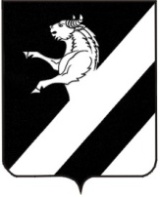    КРАСНОЯРСКИЙ КРАЙ АЧИНСКИЙ РАЙОНЛАПШИХИНСКИЙ СЕЛЬСКИЙ СОВЕТ ДЕПУТАТОВВТОРОГО СОЗЫВАРЕШЕНИЕ 28.11.12.                                                                                          № 9-28РОб утверждении правил землепользования  и застройки Лапшихинского сельсовета	В соответствии со статьей 32 Градостроительного кодекса РФ, частью 20 статьи 14 Федерального закона от 06.10.2003 № 131-ФЗ «Об общих принципах организации местного самоуправления в РФ», протоколов публичных слушаний по проекту правил землепользования и застройки, заключения о результатах публичных слушаний, руководствуясь  статьями  20,24 Устава Лапшихинского  сельсовета,  Лапшихинский сельский  Совет депутатов, РЕШИЛ: 	1. Утвердить правила землепользования и застройки Лапшихинского сельсовета согласно приложению 1.	2.Контроль исполнения решения возложить на Главу Лапшихинского сельсовета Ачинского района Красноярского края  Байкову В.Г.   3. Настоящее решение подлежит опубликованию в информационном листе «Лапшихинский вестник» и размещению на официальном сайте Ачинского района http: //www.ach-rajon.ru.   4. Настоящее решение вступает в силу в день, следующий за днем официального опубликования в информационном листе «Лапшихинский вестник».Председатель сельского Совета   депутатов		   Глава сельсоветаТ.А.Замятина						             В. Г. Байкова